Jöttünk, láttunk……. és néhányan itt maradtunk! Vajon kik vagyunk?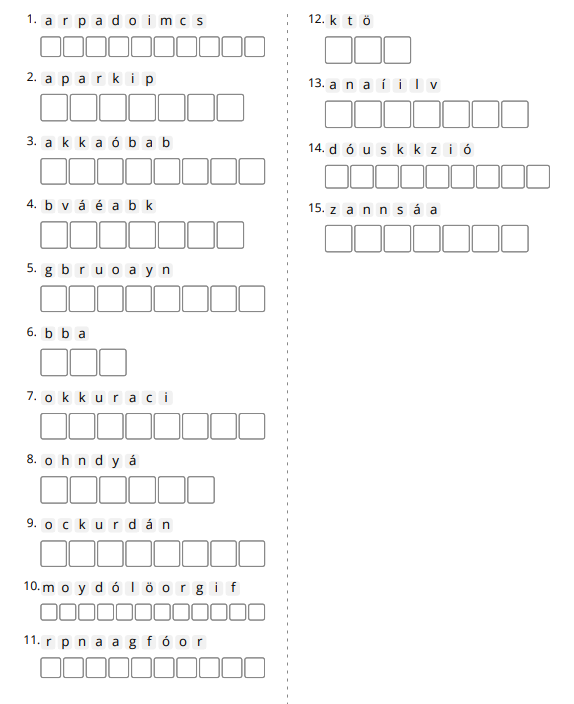 Melyek azok a növények, amelyek tényleg itt maradtak Európában?Melyek azok a növények, amelyeket ismerünk, de Európában nem termeszthetőek? Tudod-e mi ennek az oka?Állíts össze egy napi menüt a felsorolt növényekből készíthető ételekből!Megoldás:1. paradicsom2. paprika3. kakaóbab4. kávébab5. burgonya6. bab7. kukorica8. dohány9. cukornád11. földimogyoró12. napraforgó13. tök14. vanília15. kókuszdióEurópában is termesztjük: 1,2,5,6,7,8,  11, 12, 13Trópusi éghajlaton termesztik: 3,4,9,14,15Egy lehetséges menü:reggeli: kakaó vajas kenyérrelebéd: babgulyás (benne burgonya is)vacsora: szalámis szendvics paradicsommalA feladat digitális változata:https://wordwall.net/hu/resource/54767596/k%c3%b6rnyezetismeret/j%c3%b6tt%c3%bcnk-l%c3%a1ttunk-%c3%a9s-n%c3%a9h%c3%a1nyan-itt-maradtunk